A N U N ŢVă aducem la cunoştinţă că în data de 12 Iulie 2016 ora 11,00
în amfiteatrul VICTOR GIONCU al Facultăţii de Arhitectura si Urbanism, Str. Traian Lalescu, Nr. 2A, etaj 5, va avea loc PRELEGEREA PUBLICĂsusţinută de doamnaS.L.dr.arh. Cǎtǎlina BOCANpentru ocuparea prin concurs a postului de CONFERENTIAR, poziţia 6 din Statul de funcţiuni al Departamentului de ArhitecturaComisia de concurs este următoarea:Preşedinte:Prof. dr. arh. Ioan ANDREESCU - Universitatea Politehnica Timişoara Membri: Prof.dr.arh. Augustin IOAN - Universitatea de Arhitectura și Urbanism „Ion Mincu” din Bucuresti Prof. dr. arh. Dana VAIS – Universitatea Tehnică din Cluj-NapocaConf. dr. arh. Daniel COMȘA – Universitatea de Arhitectura și Urbanism „Ion Mincu” din BucurestiProf. dr. arh. Vlad GAIVORONSCHI – Universitatea Politehnica TimișoaraCu această ocazie, vă invităm să participaţi la susţinerea publică.UNIVERSITATEA POLITEHNICA TIMIŞOARA              FACULTATEA DE ARHITECTURA SI      URBANISM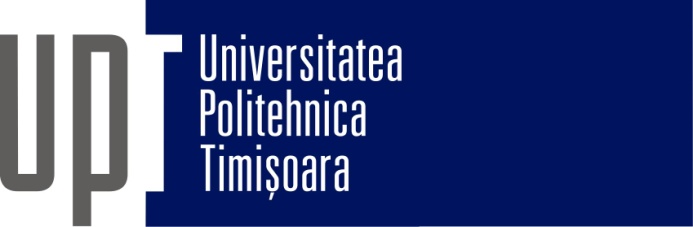 